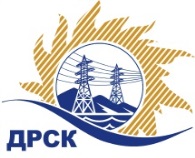 Акционерное Общество«Дальневосточная распределительная сетевая  компания»Протокол № 64/УТПиР-ВПзаседания закупочной комиссии по выбору победителя по открытому запросу предложений  на право заключения Договора на выполнение «ПИР Производственная базы Кундурского СУ Архаринского СР СП "ВЭС", филиал "АЭС"»№ ЕИС – 31604457915Способ и предмет закупки: открытый запрос предложений  на право заключения Договора на выполнение «ПИР Производственная базы Кундурского СУ Архаринского СР СП "ВЭС", филиал "АЭС"», закупка 230 р. 2.2.1 ГКПЗ 2017 г.ПРИСУТСТВОВАЛИ: члены постоянно действующей Закупочной комиссии АО «ДРСК»  2-го уровня.ВОПРОСЫ, ВЫНОСИМЫЕ НА РАССМОТРЕНИЕ ЗАКУПОЧНОЙ КОМИССИИ: Об утверждении результатов процедуры переторжки.Об итоговой ранжировке заявок.О выборе победителя запроса предложений.РЕШИЛИ:По вопросу № 1Признать процедуру переторжки состоявшейся.Утвердить окончательные цены заявок участниковПо вопросу № 2Утвердить итоговую ранжировку заявокПо вопросу № 31. Признать Победителем запроса предложений «ПИР Производственная базы Кундурского СУ Архаринского СР СП "ВЭС", филиал "АЭС"» участника, занявшего первое место в итоговой ранжировке по степени предпочтительности для заказчика: ООО "Энергопроект Центр" (160009, г. Вологда, ул. Мальцева, д.52, оф.409а.) на условиях: стоимость заявки 1 050 000,00 руб. без учета НДС (1 239 000,00 руб. с учетом НДС). Срок выполнение работ: с момента заключения договора  до 30.06.2017 г. Условия оплаты: оплата производится за каждый выполненный этап в течение 30 (тридцати) календарных дней с момента подписания актов сдачи-приемки выполненных работ обеими сторонами. Окончательный расчет  производится после устранения замечаний Заказчика и получения положительного заключения экспертизы по выполненной документации на основании акта выполненных работ по этапу и счета.Исп. Коротаева Т.В.Тел. (4162) 397-205город  Благовещенск«10» февраля  2017 года№п/пНаименование Участника закупки и место нахожденияОкончательная цена заявки, руб. без НДС1ООО "Энергопроект Центр" (160009, г. Вологда, ул. Мальцева, д.52, оф.409а.)1 050 000,002ООО "АСК "БАРС" (664074, Россия, Иркутская обл., г. Иркутск, ул. Флюкова, д. 37)1 419 747,33Место в итоговой ранжировкеНаименование и адрес участникаПервоначальная цена заявки, руб. без НДСОкончательная цена заявки, руб. без НДС1 местоООО "Энергопроект Центр" (160009, г. Вологда, ул. Мальцева, д.52, оф.409а.)1 431 632,101 050 000,002 местоООО "АСК "БАРС" (664074, Россия, Иркутская обл., г. Иркутск, ул. Флюкова, д. 37)1 450 000,001 419 747,33Ответственный секретарь Закупочной комиссии 2 уровня АО «ДРСК»___________________М.Г. Елисеева.